June 15, 2022 Meeting Minutes Master’s & Warden’s Association of the “Grand” 15th Masonic District of Florida       Hosted By – The Groveland Lodge No. 190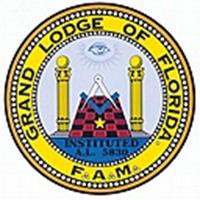 A regularly scheduled meeting of the Masters and Wardens Association of the 15th Masonic District of Florida was opened at 7:00 PM at Groveland Lodge No. 190 by President W∴ Mike Freach with the Pledge of Allegiance followed by Prayer given by W∴ Bud Wendt.Present were:	Grand Master – 0;	District Deputy GM – 1. Grand Lodge Officers – 0;	Past Grand Masters - 0.District Instructor – 1;	Grand Lodge Committeemen – 3. Worshipful Masters – 4;	Past District Dep. GM - 5.Past District Instructors - 3;	Past Masters – 15. Senior Wardens - 3;	Junior Wardens – 3.Treasurer - 3;	Secretary – 5.Chaplain - 1;	Marshall – 1.Senior Deacon - 4;	Junior Deacon – 0.Senior Steward - 0;	Junior Steward – 0.Tyler – 1;	First Time Visitors – 1.Minutes: of June 15th, 2022, A motion was made to wave the reading of the minutes as distributed. Seconded and PassedTreasurer’s Report: Beginning Balance  $7342.93 Expenses: $3375.00 (Shrine Club) GMOVDeposits: $200Ending Balance $4167.94GMOV Balance $1625.00Available Balance $2542.93 Motions were made, seconded, and passed to accept the Treasurer’s Report, subject to review. Guest Speakers:	W∴ Bill Nuzzi, Spoke on a 2023 Mt. Dora Mason Weekend. Dates to be confirmed in the future. A committee was formed:Committee Members are: Bill Nuzzi, Brian Zeppa, Mike Kruger, Barry Rosenthal, Larry Duff, Mike Freach, Mike Gaudiosi, Rich Koenig.Presentations: 	Hot Gavel:	Currently located at: Groveland Lodge No. 190. Traveling Gavel:	Currently located at: Peninsular Lodge No. 85. Correspondence:	No Grand Lodge mailSickness and Distress:		M∴W∴ Tommy Turlington Funeral August 14th 2022 Rosen PlazaW∴ Rick Ridel at home recovering – AccidentBob Solomon – Cancer    Bro. Jeff Lasard, Mother -HospiceR∴W∴ Eric Kleinbach – Cardio problems, Dad tongue cancerBro. Ken Wahaley – Passed.- Wife and family need prayers.W∴ Kirk Mugler – PassedW∴ Ed Lyle Umatilla, Prayers: Daughter - cancerW∴ JR Handcock SW Wildwood Dialysis not working well and hip problems.- ON transplant list.R W Bill Clancy, Mt Dora, Heart, Kidneys and feet problems. Dick Powell, Tony Blantoe, Umatilla -CovidAl Mattson -Mayo Clinic off Life support, internal bleedingW∴ Bill Nuzzi – Wife W∴ Bud Wendt – JenniferW∴ Jack Hatcher – Wife PassedEA Mannie Estrade -Leesburg -Lung CancerFirst Responders and Military membersMoment of Silence.2 Minute Drill:Leesburg No. 58 – 3 Officers; 0 Members:Degrees:3 Working on CatachismsJuly 23rd Past Masters and Widows Dinner 3 – 5 PMUpcoming Events Dates:First Saturday; Lodge Breakfast.  July 2nd.First and third Tuesdays; Stated Communication, 6:00 pm Dinner / 7:00 pm.Umatilla No. 65 – 1 Officers; 5 Members:Degrees:- No Report Given.Upcoming Events Dates:Peninsular No. 85 – 3 Officers; 5 Members:Degrees:1 FC working on catechism.1 EA working on catechism. Upcoming Events Dates:.Wildwood No. 92 – 3 Officers; 1 MembersDegrees:2 for EA Degree in SeptemberDDGM July 26thUpcoming Events Dates:Breakfast – Last Saturday of the month 8:00 – 10:30  8$ All you can eat, Made to Order!Groveland No. 190 – 3 Officers; 3 Members:Degrees: I New MM Cleveland Kuharske III2 EA Working on ProficiencyOne candidate for the 3 Degrees Upcoming Events Dates:Hot Gavel to Clermont LodgeClermont No. 226 – 3 Officers; 0 Members:Degrees:2 FCs Studying are close to catechism.2 EAs Studying are close to catechism.1 potential members in the pipeline.Upcoming Events Dates:August15th DDGM VisitMt Dora No. 238 – 0 Officers; 3 Members:Degrees:EA Degree August 27 All Chairs filled by Past MastersUpcoming Events Dates:9-16-22 Family Night Magician for family during meeting. 10-22-22 –10-23-22  Mt. Dora Craft Festival (serving food and drinksEvery 5th Thursday Ghost Tours free to Masons. Available dates:12/29/223/30/236/29/23Raffle for 3 course meal November 29th Light up Mt. Dora benefit DeMolay and Rainbow GirlsThe Villages No. 394 – 7 Officers; 5 Members:Degrees:1 EA Studying for proficiency.FC – Degree, 7/21/22 1PM1 Starting 7/22/22Upcoming Events Dates:Road Clean-up 7/23/22Education Seminar 7/28/22 5PMPreparing Food Packages for overseas 7/27/22Back to school supplies drive collection on 8/8/22Upcoming District Events: 100 Master Mason Night Leesburg Lodge #58 Date: September 22nd, Registration 5:30, Dinner 6:30, Meeting 7:30. – Raffles, Grand Master to attend, Singing Group to perform. Real knives to be provided - $35R∴W∴ Gary Gamache – Free CPR Classes Available at lodges, Contact Gary for mor Information.DDGMOV Dates Listed towards the end of the minutes.Upcoming Masonic Events: 3rd Thursdays for the next 12 months MLTs – Jeff Lesard – Mt Dora Lodge 5 PM MLT TrainingMLTs at Leesburg 8-11:30AM7/23/22 1-5, 8/27/22 6-10, 9/24/22 11-15. Florida Lodge of Research at Leesburg August 20th 12PM MealOld Business: Special Note: School of Instruction July 13th.  “Adopted Reception of the DDGM”.  All Officers and MMs – Please Show up!New Business:        Motion Made: by Mike Freach, 2nd Bud Wendt Dinner, Memorial Lodge to be held Prior to Masters and Wardens By-Laws to be amended. - PassesAnnouncements: School of Instruction: September 14th, 2022, at Peninsular Lodge No. 85Open Books at 6:00 pm. And School of Instruction at 7:30 pm.Traveling Cup:	Awarded to the Villages Lodge No.394.Next Meeting:		September 21th, 2022, at 7:00 pm, Clermont Lodge No.226. Supper will be served at 6:00 pm.District 15 Memorial Lodge Meeting to follow. Closing Prayer:	W∴ Bud Wendt.Meeting closed at 8:11pm by W∴ Mike Freach, PM with peace and harmony  prevailing.Attendance:                 26Respectfully Submitted:	Attested By:Bro. Christopher Townsend	W∴ Mike FreachSecretary                                               PresidentMaster’s and Warden’s Association	Master’s and Warden’s AssociationDistrict 15	District 152023 Calendar15th Masonic District Lodge Installation Dates for the year 2023;Leesburg No. 58 – Umatilla No. 65 –Peninsular No. 85 – Wildwood No. 92 – Groveland No. 190 – Clermont No. 226 – Mt Dora No. 238 – The Villages No. 394 – Open – 07 January 2023; Open @ 11:30am / Lunch @ 1:00pm / Installation @ 2:00pmMemorial Lodge No. 15 – 2022 Master & Wardens Meeting Schedule:January 19th		Mt. Dora 238February 16th		Villages 394March 16th		Leesburg 58April 20th			Umatilla 65May 18th			Peninsular 85June 15th			Wildwood 92July 20th			Groveland 190August 17th		Clermont 226September 21st		Mt.Dora 238October 19th		Villages 394November 16th		Leesburg 58December 21st		Umatilla 65DDGMOV for 2022
Leesburg No. 58 - July 5th dinner at 6 meeting at 7Villages No. 394 - July 11th lunch at 12:30 meeting at 1:30Peninsular No. 85 - July 11th dinner at 6 meeting at 7Umatilla No. 65 - July 18th dinner at 6:30 meeting at 7:30Wildwood No. 92 - July 26th dinner at 6 meeting at 7Mt. Dora No. 238 - August 4th dinner at 6:30 meeting at 7:30Clermont No. 226 - August 15th dinner at 6 meeting at 7Groveland No. 190 - August 25th dinner at 6 meeting at 7